Churchill Primary School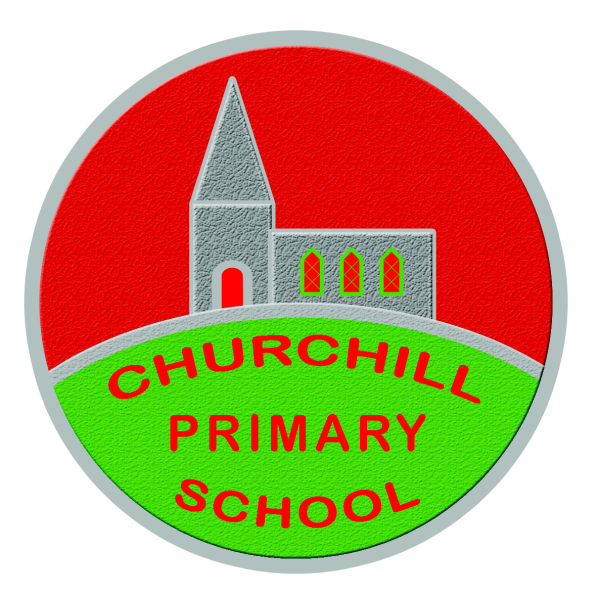 Emergency Evacuation PolicyFebruary 2024Emergency Evacuation PolicyShould fire break out in the school, it will be the responsibility of staff members to:Raise the alarm using the nearest break glassEvacuate the schoolCheck all pupils/visitors are out of the building.All staff should be aware of their nearest exit - not only in their classrooms but other areas of the school. Fire Evacuation notices and plans are in place in all areas of the school. All staff should take time to familiarise themselves with these plans.On hearing the fire alarm the following staff procedures/duties will take place:On hearing the fire alarm the person managing the class/group/individuals will take the children through the nearest fire exit.  They will bring a class register with them.  Children MUST evacuate the building in silence.NO ONE should stop to collect any belongings.All staff and children must be evacuated to the tarmac pitch located to the side of the main building.  Staff will check children against the register and immediately inform the principal of any missing children.Unless otherwise informed that a fire drill is to take place, the secretary (Mon and Fri) or principal (Tue, Wed, Thurs) will on hearing the alarm, immediately contact the Fire Brigade on the emergency number 999.The visitors sign in clipboard must also be taken out by Mrs Wilson and checked. Any persons missing must be reported to the principal.When the headcount has been completed, the principal will inform the Fire Service on arrival that everyone is present.Mrs Burton will then monitor the school main entrance to ensure no persons re-enter the premises.Kitchen StaffWhen the alarm is activated staff will:Turn off and unplug any equipment (if safe to do so)Evacuate by designated route to the fire assembly point on the tarmac area located to the side of the school.Close doors and windows as you leaveNO ONE should stop to collect personal belongingsNo-one may re-enter the buildings until they have been given the ‘all clear’ by the principal, in the case of a fire drill; or Fire Officers, in the case of a fire.The main fire alarm panel is situated on the wall in the main entrance doors. This is serviced annually.Evacuation ProceduresVisitors and contractors are supplied with Fire Safety Information when they sign in.Regular fire drills are arranged by the caretaker and principal. Key Escape RoutesAll areas have direct escape routes to the assembly point Fire exit signs are posted on all exits.All exits are kept unlocked and clear of obstructions.There is emergency lighting on key routes throughout the building. These are serviced annually.Fire Fighting EquipmentThere are a variety of fire extinguishers CO2, Water and foam throughout the building. These are serviced annually.Assembly PointsTarmac area to the side of the school – all staff, visitors and pupils.Fire Risk AssessmentsRisk assessments are carried out annually. Personal Emergency Evacuation Plans (PEEP)This is an individual plan for means of escape from fire/emergency for adults/children with a disability.These are put in place after consultation with staff involved either directly with a disability or with a child’s classroom assistant and class teacher.General Fire PrecautionsThis term is used to describe the equipment, systems and procedures required to ensure the ability of all people to safely evacuate in the event of fire occurring. The general fire precautions will include:Pre-planningFire Risk AssessmentsMaking emergency plans and PEEPSFormulation of fire proceduresFire DrillsProvision of information, instruction and trainingCooperation and coordination with other premises usersFire Prevention MeasuresGood housekeeping and adequate security measuresEmergency signs/instructions and emergency lightingControl of contractors working on siteMaintenance, inspection and testing of electrical installations and equipmentFire Protection MeasuresRaising the fire alarmSmoke and Heat DetectorsEscape routes, fire exitsFire fighting equipmentLimiting the spread of fireIt is illegal to smoke on our school site.It cannot be over emphasised that the main aim is to ensure everyone reaches a place of safety. Putting a fire out is secondary to this.Should the school site need to be evacuated, it will be the responsibility of staff members to:Raise the alarm using the hand bellEvacuate the school siteCheck all pupils/staff/visitors are off site.All staff should be aware of their nearest exit - not only in their classrooms but other areas of the school. Evacuation notices and plans are in place in all areas of the school. All staff should take time to familiarise themselves with these plans.On hearing the hand bell, the following staff procedures/duties will take place:On hearing the hand bell, the person managing the class/group/individuals will take the children through the nearest fire exit.  They will bring a class register with them.  The principal will collect the pupil contact details folder from the office. P4-7 mobile pupils and staff will access the evacuation assembly point through the carpark gate with the combination padlock (if safe to do so) and make their way to St John’s Church.Children MUST evacuate the building in silence.NO ONE should stop to collect any belongings.The visitors sign in clipboard must also be taken out by Mrs Wilson and checked. Any persons missing must be reported to the principal.Children must be evacuated safely across the road to the assembly point outside St John’s Parish Church, where a head count will be completed.  All staff, pupils and visitors will then proceed to the Courthouse on Main Street. Kitchen StaffWhen the bell is sounded, staff will:Turn off and unplug any equipment (if safe to do so)Evacuate by designated route to the assembly point outside St John’s Parish Church.Close doors and windows as you leaveNO ONE should stop to collect personal belongingsNo one may re-enter the buildings until they have been given the all clear by the Emergency Services. Evacuation ProceduresVisitors and contractors are supplied with Evacuation Information when they sign in.An evacuation drill will be arranged annually by the principal. Key Escape RoutesAll areas have direct escape routes to the assembly point Fire exit signs are posted on all exits.All exits are kept unlocked and clear of obstructions.There is emergency lighting on key routes throughout the building. These are serviced annually.Assembly Points• Assemble outside St John’s Parish Church.  When all pupils, staff and visitors are present, continue to the Courthouse on Main Street where toilet facilities and fresh water are available. Parents will be contacted via telephone and pupils will be collected from this location. 